MATEMATIKA (28. 5. 2020)Ker naslednji teden ocenjujem znanje iz matematike, ti danes pošiljam preverjanje znanja. Če imaš možnost, si preverjanje natisni, v nasprotnem primeru pa rešitve posameznih nalog zapiši v MAT zvezek. Rešitve preverjanja ti bom poslala jutri. Potrudi se!PREVERJANJE ZNANJAIzračunaj.Zmnoži.      4 1 2 ∙ 2                2 0 4 ∙ 4                1 0 0 6 ∙ 9                1 5 9 0 ∙ 6Deli in naredi preizkus. 9 5 0 : 4 =                         7 4 5 : 9 =                         5 3 0 6 : 9 =P:                                      P:                                     P: Zmnoži.       7 6 5 ∙ 10                3 1 7 ∙ 30                4 9 7 ∙ 20                1 4 3 ∙ 60                Deli in naredi preizkus. 7440 : 60 =                                                  5310 : 90 =                      P:                                                                 P: Prireditveni prostor so okrasili z baloni bele, modrein rdeče barve. Skupaj jih je bilo 6495.Koliko balonov je bilo modrih, če je bilo balonov                                                          vseh treh barv enako mnogo?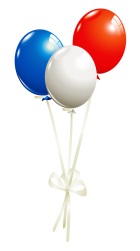 Odgovor: ………………………………………….……………………………………………Kolikšen je zmnožek, če je množenec največje trimestno število, množitelj pa največje enomestno sodo število?Odgovor: ……………….………………………………………………………………………Pretvori. 3 cm = _____ mm530 mm = _____ cm9 dm = _____ cm48 m = _____ dm4 km = _____ m730 dm = _____ m5 km 4 m = _____ m54 mm = ___ cm ___ mm206 dm = ___ m ___ dm95 cm = ___ dm ___ cm Mateja trenira atletiko. Njena najljubša disciplina je skok v daljino. Letos je trener beležil njene najboljše rezultate za prvih 5 mesecev in jih zapisal v preglednico. V preglednici poišči podatke. 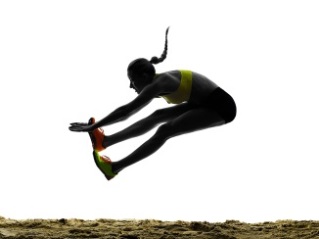 V katerem mesecu je skočila najdlje? _____________________________________Koliko m, dm in cm je meril njen najdaljši skok? _____________________________Koliko dm in cm je meril njen najkrajši skok? ________________________________Koliko mm je meril njen najdaljši februarski skok? ____________________________Pretvori. 5 dag = _____ g260 g = _____ dag89 g = ___ dag ___ g5 t = _____ kg6 t 500 kg = _____ kg17 dag 5 g = _____ g600 dag = _____ kg543 dag = ___ kg ___ dagJerca je stehtala vse predmete iz svoje puščice. Rdeč in moder kemični svinčnik sta tehtala vsak po 15 g. Nalivnik je tehtal 2 dag, svinčnik 1 dag 8 g, brisalec 12 g in radirka 1 dag. Prazna puščica je tehtala 125 g.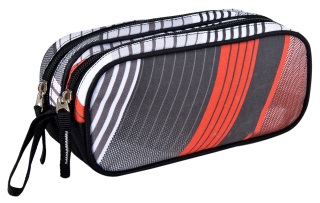 Koliko dag sta tehtala kemična svinčnika?Koliko g sta tehtala svinčnik in radirka?                                 Koliko g manj kot 1 kg je tehtala polna puščica?Odgovor: ……………………….………………………………………………………………Odgovor: …………………………...…………………………………………………………..Odgovor: ……………………………………………………………………………………….Pretvori.Družina Potočnik ima majhen sadovnjak. Gojijo jabolka. Letos so iz njih dobili 4 hℓ 52 ℓ jabolčnega soka in            1 hℓ 6 ℓ jabolčnega kisa. Prodali so 3 hℓ 7 ℓ soka.                                                                                               Zase so obdržali 18 litrov kisa.Koliko litrov jabolčnega soka so obdržali zase?Koliko litrov jabolčnega kisa so prodali?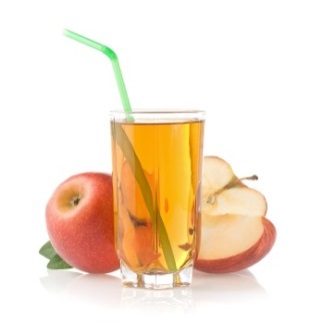 Odgovor: …………………….…………………………………………………………………Odgovor: ……………………………………………………………………………………….Pretvori. 3 min = _____ s92 s = ___ min ___ s180 min = _____ hh = _____ minMetka dnevno spi 10 ur. Kdaj mora iti spat, če se zbuja ob 7.00? 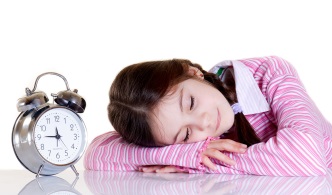 Odgovor: .………………………………………………………………………………………5 ∙ 10 = _____300 : 100 = _____80 ∙ 10 = _____12 ∙ 10 = _____7 ∙ 100 = _____24 ∙ 10 = _____90 ∙ 10 = _____100 : 100 = _____100 : 10 = _____mesecjanfeb maraprmajrezultat [cm]5425585765125895 ℓ = _____ dℓ2 ℓ 8 dℓ = _____ dℓ12 hℓ 36 ℓ  = _____ ℓ7 hℓ = _____ ℓ90 dℓ = _____ ℓ401 dℓ = ___ ℓ ___ dℓ